Eindopdracht FabricatietechniekenHet onderdeel dat ik ga behandelen is de buiten kant het dient voor de bescherming van het product.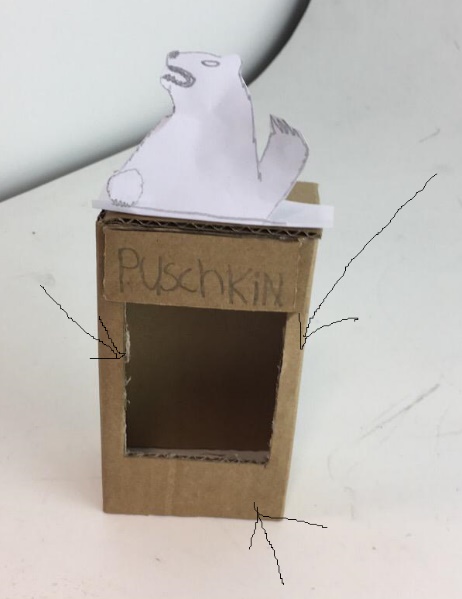 Het product moet snel gemaakt worden.Het product moet goedkoop zijn bij lage seriegrootte.Het moet redelijk nauwkeurig gemaakt wordenHet wordt gemaakt van dunne platenHet moet een redelijke vormvrijheid hebben.KnippenZetten/KantenLasersnijdenKnabbelen Aan de tabel te zien is de meest voor de hand liggend de techniek knippen is. Het komt het meest overheen met mijn voorwaarden. Zetten/kanten en lasersnijden zouden nog als alternatieve optie kunnen zijn maar het wordt knippen. Knabbelen valt zeer tegen voor mijn voorwaarden.Vraag 1: Knippen want, het is handig voor kleine seriegrootte en het is makkelijk te bewerken en de productie tijd is zeer kort.Vraag 2: Stansen want, het is goedkoop voor grote seriegrootte en het heeft een goede vormvrijheid.Vraag 3: Stansen omdat de seriegrootte 5000 stuks zijn en er geen andere techniek is met massafabricatie (met kunststof).Vraag 4: Lasersnijden want, het moet een goede vormvrijheid hebben voor de gaten etc. En het wordt van een dikke plaat gemaakt.Vraag 5: Lasersnijden want, omdat er niet veel wordt gemaakt maar het toch een goede vormvrijheid moet hebben.Productwaarde: Fabricage eigenschap: VormvrijheidDunne platenGoedkoop bij lage seriegrootteSnel gemaakt wordenNauwkeurigResultaatKnippen-+++++++6Zetten/Kanten-++++-2Lasersnijden+++--++3Knabbelen-++----0